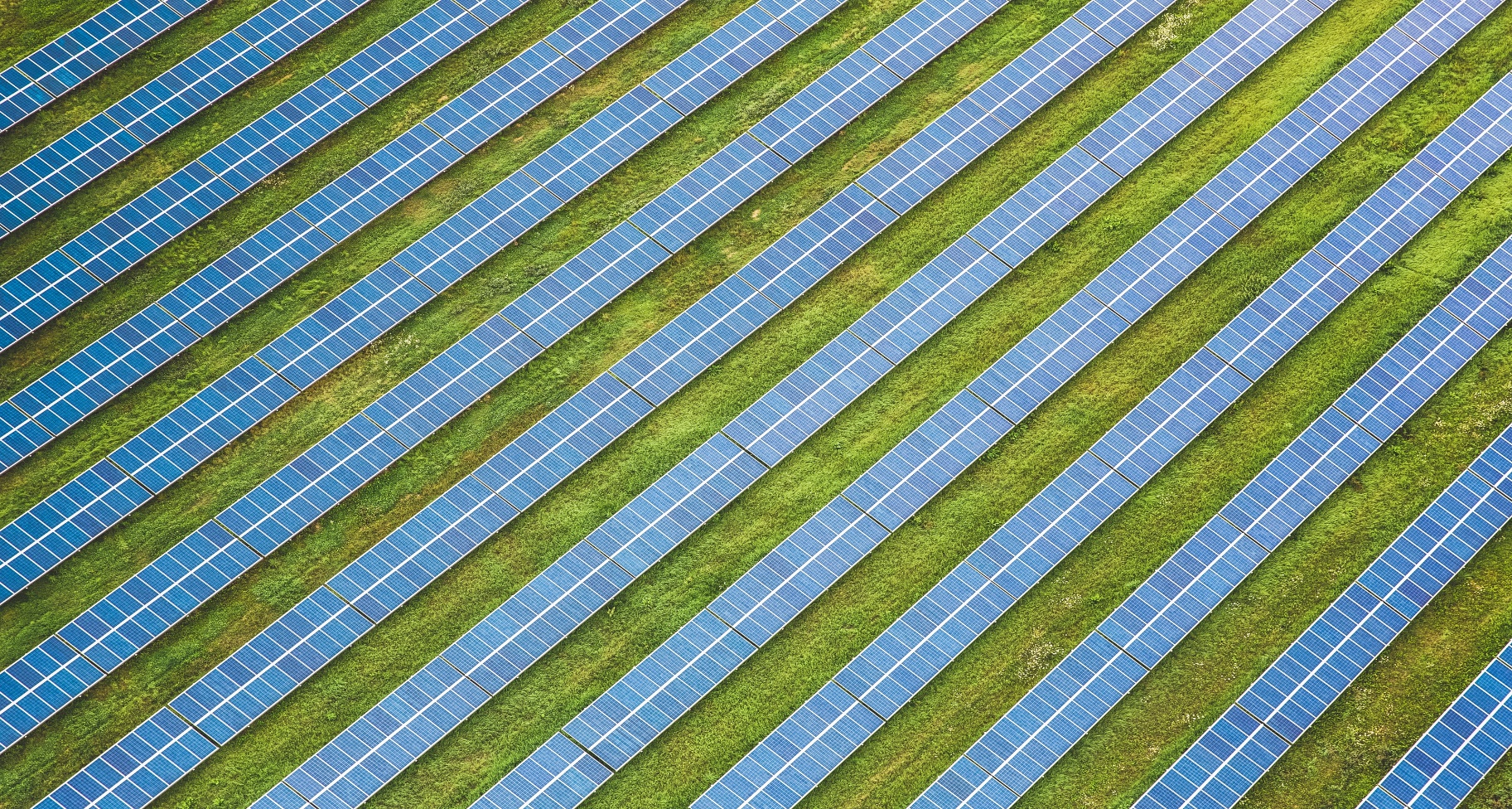 [AZ ENERGIAKÖZÖSSÉGED]Helyben termelt, klímabarát energia 
[település]-en.[Itt mutasd be az energiaközösségedet:Küldetési nyilatkozat és jövőképHol álltok most?Mit terveztek a jövő évre?Hogyan működik az energiaközösségetek? …]MÉRFÖLDKÖVEK/ÚTITERV[Település] jövőjének alakítása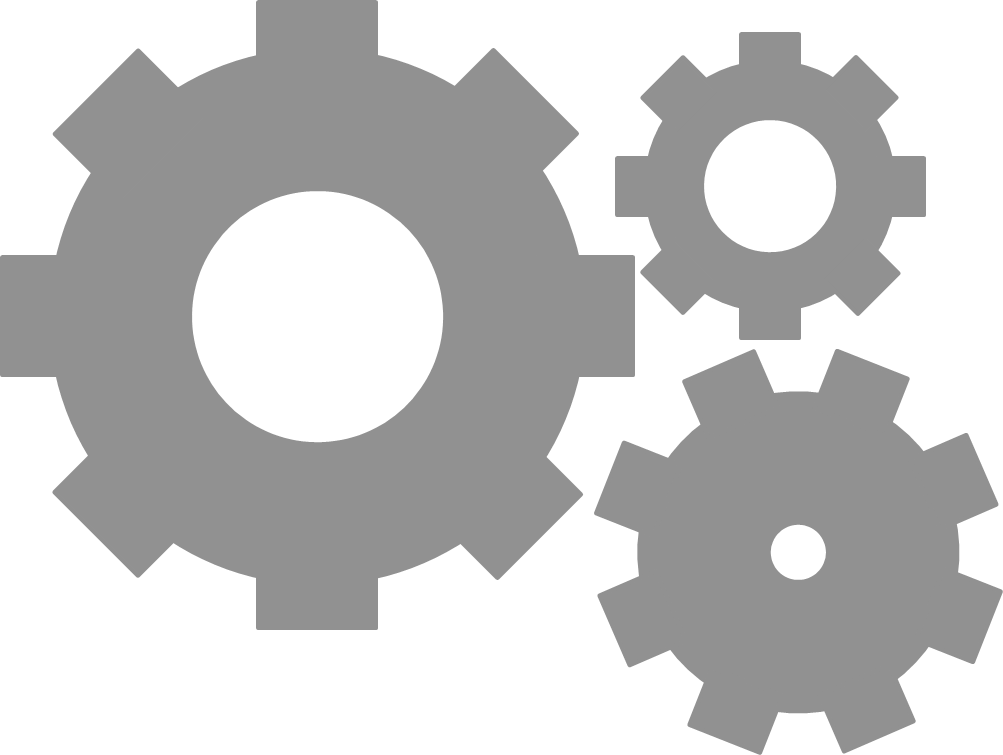 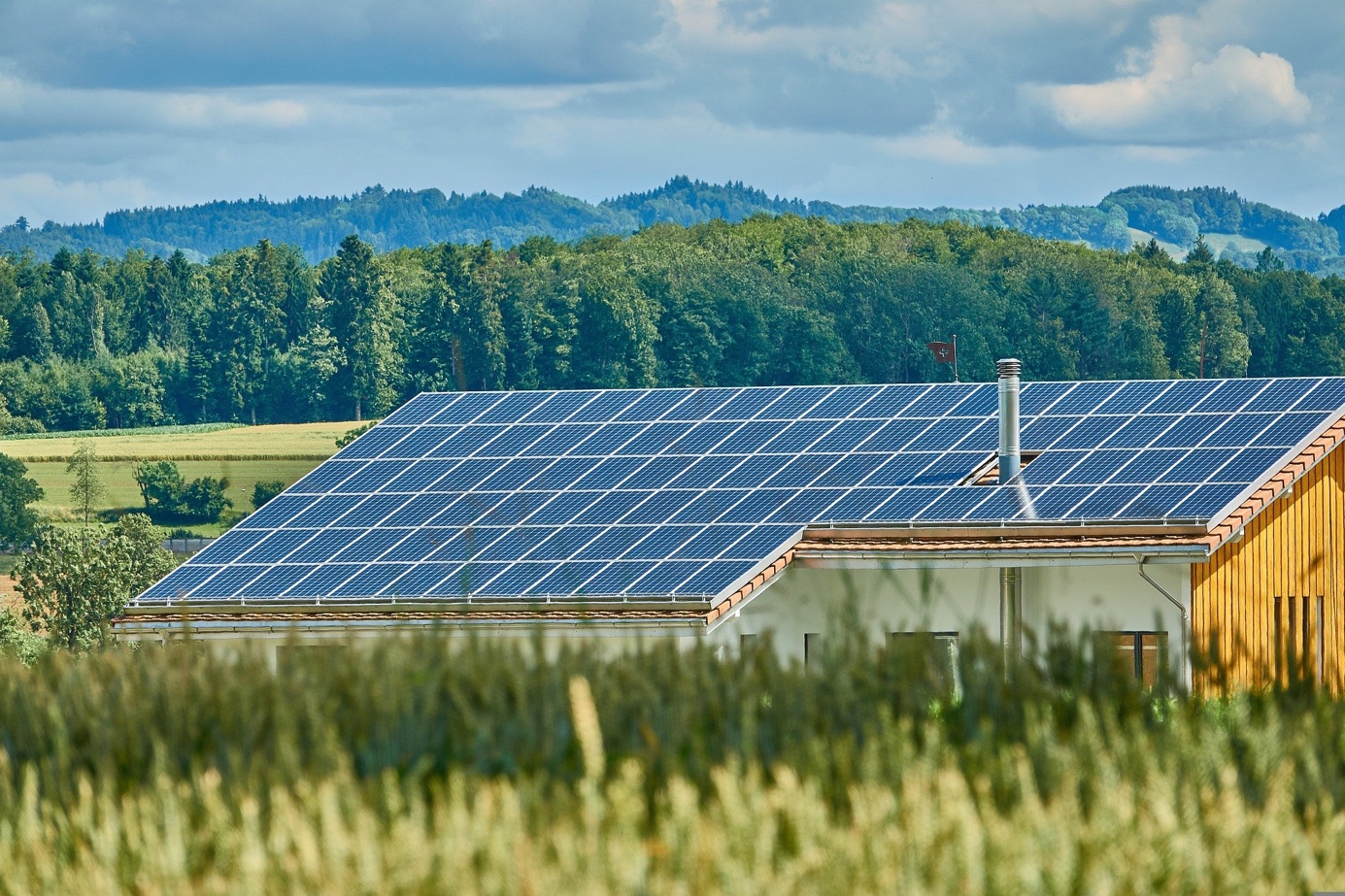 [képaláírás] Mérföldkövek: [Mutass be minden már eddig elért fontos mérföldkövet, és amiket a jövőben el kívántok érni. Illessz be fotókat, amivel kiemelheted a lényeges eseményeket. Cseréld ki nyugodtan a fenti fotót is!]Útiterv: [Ha még csak most kezditek a munkát, mutasd be a terveiteket negyedéves bontásban!]ELŐNYÖKEzzel mindenki nyer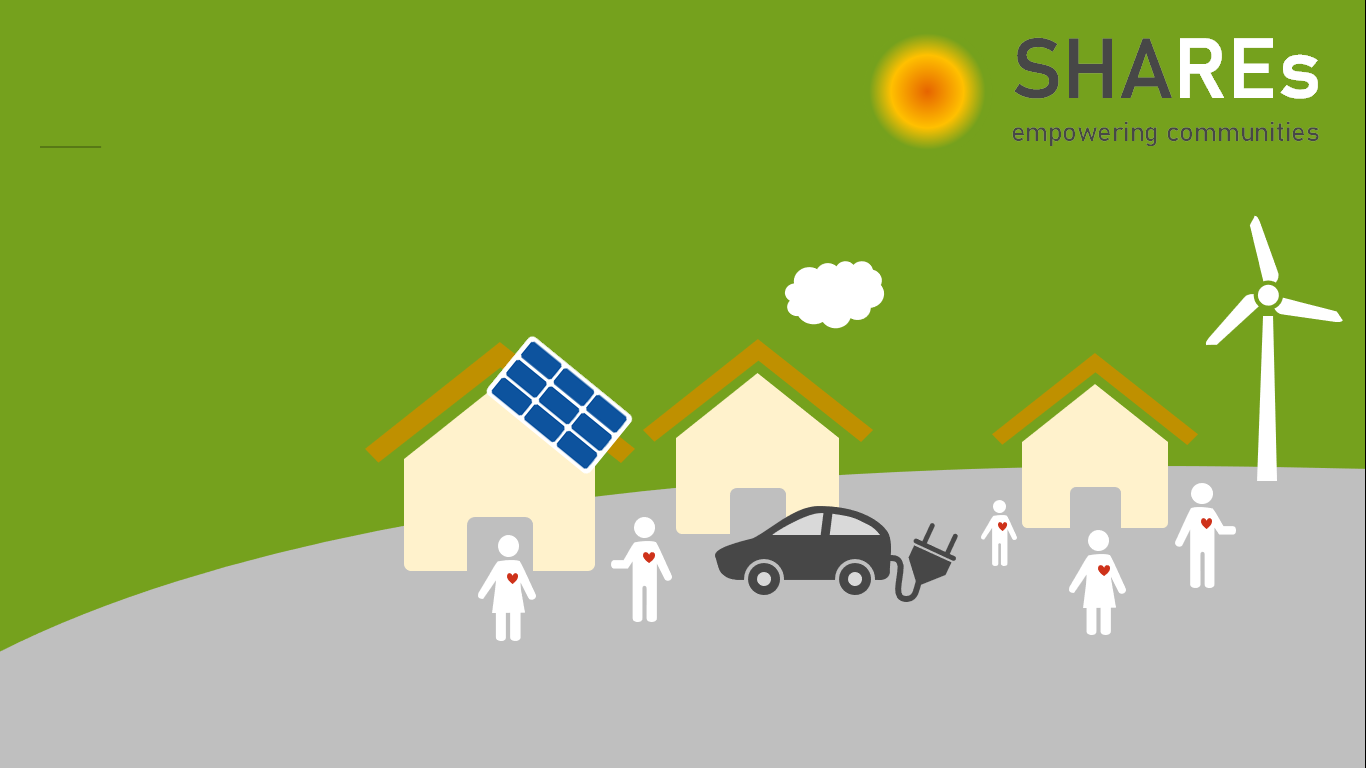 [Mutasd be a célcsoportodnak, hogy milyen előnyökkel jár, ha valaki a közösséged tagjává válik!]Nem bonyolult, és a részvétel csupán kis időráfordítást jelent.Elvégezzük az energiaközösség adminisztrációs teendőit, és végigkísérünk a legfontosabb lépéseken. Ha viszont különleges képességekkel vagy tudással bírsz, amivel szeretnél hozzájárulni a munkánkhoz, eljött az idő, hogy csatlakozz hozzánk!Az energiaközösségünkben az aktív részvétel azt jelenti, hogy…… függetlenebbé teszed a régiódat a fosszilis tüzelőanyag-importtól (regionális értéket teremtesz).… függetlenebbé válasz az energia árváltozásoktól.… alakítod a gyermekeid és unokáid (energia) jövőjét.… aktívan bekapcsolódsz a közösséged életébe.[…itt további üzenetet találsz arról, hogyan motiváld a leendő tagokat, hogy vegyenek részt a tevékenységeitekben.]HOGYAN VEHETSZ RÉSZTMindenki a változás része lehet[Mutass be, milyen módokon lehet csatlakozni az energiaközösségedhez, és hogyan működtök:] KIK VAGYUNKA közösségünktől, a közösségünkért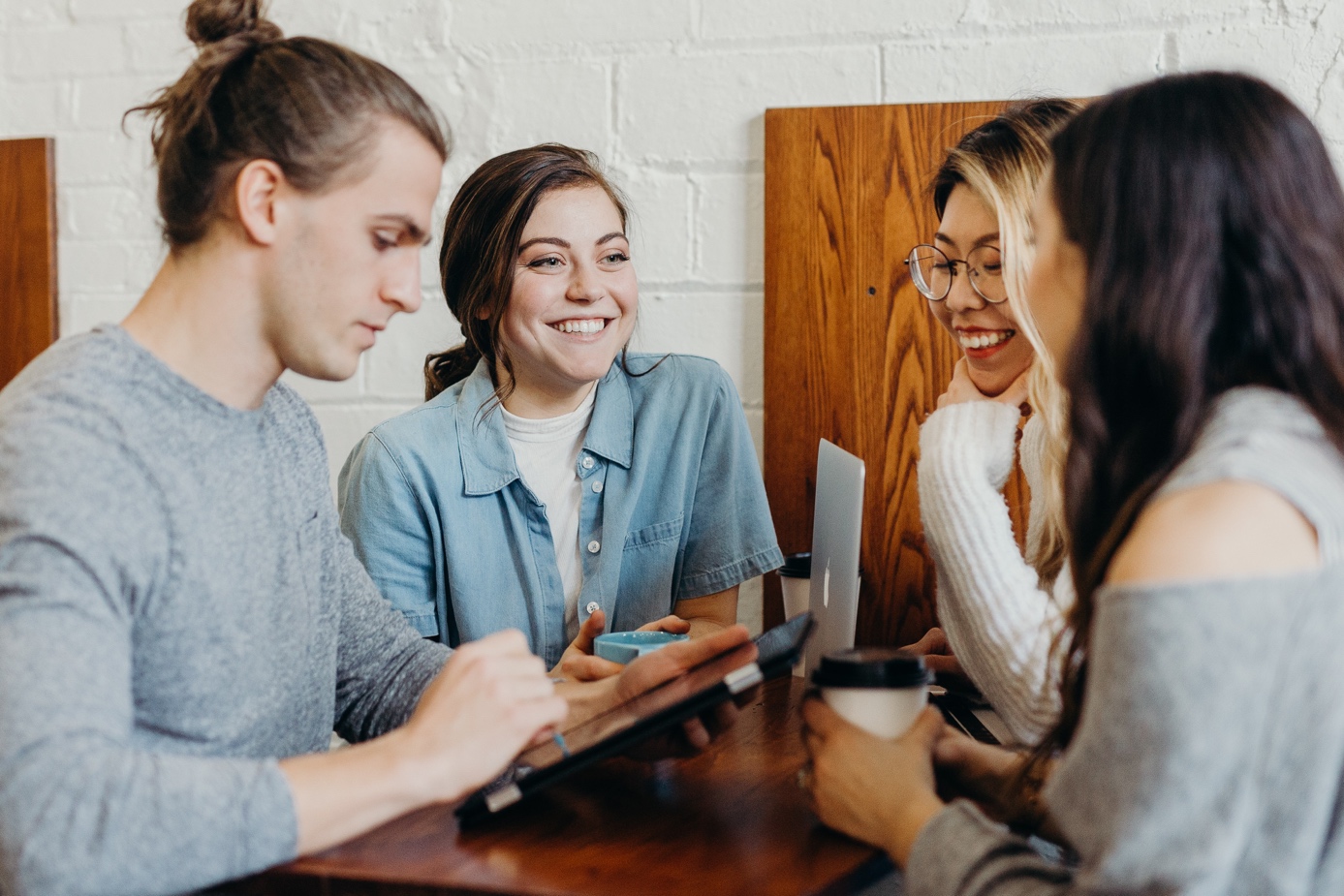 [Mutasd be a közösséged vezetőit!Kik voltak az energiaközösséged alapító tagjai? Hogyan döntöttétek el, hogy energiaközösséget alapítotok? Mi volt a személyes motivációtok? …]KAPCSOLAT: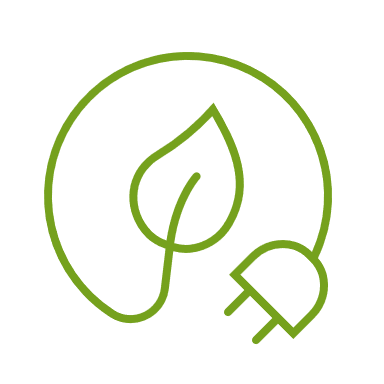 NÉVCímTelefon	E-MailWeboldal/FB oldalTovábbi közösségi média megjelenések